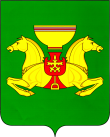 В целях повышения качества и эффективности работы кинозала в МБУК «Аскизский районный центр культуры и досуга», руководствуясь ст.ст. 35,40 Устава муниципального образования Аскизский район от 20.12.2005 г., Администрация Аскизского района Республики Хакасия постановляет:1. Внести изменения в постановление Администрации Аскизского района Республики Хакасия от 05.03.2018 г. № 211-п «Об утверждении Примерного положения по оплате труда работников учреждений культуры, искусства и дополнительного образования, подведомственных МКУ «Управление культуры администрации Аскизского района».2. Таблицы 3,4,5,8,9 в п.2.16. Профессиональные квалифицированные группы должностей работников культуры, искусства и дополнительного образования утвердить в новой редакции, согласно приложению к настоящему постановлению.3. Настоящее постановление вступает в силу с момента его принятия и распространяется на правоотношения, возникшие с 16.12.2021.4. Разместить настоящее постановление на официальном сайте Администрации Аскизского района Республики Хакасия.Исполняющий обязанности Главы Администрации                                                                               Е.Ю. КостяковПриложение кпостановлению Администрации             Аскизского района Республики Хакасияот 22.12.2021 № 929-пТаблица 3 Профессиональная квалификационная группа«Должности работников культуры, искусства и кинематографии ведущего звена»Таблица 4Профессиональная квалификационная группа«Должности руководящего состава учреждений культуры, искусстваи кинематографии»Таблица 5 Должности работников культуры, искусства,не вошедшие в квалификационные уровни ПКГТаблица 8Профессиональная квалификационная группа«Общеотраслевые должности служащих второго уровня»Таблица 9Профессиональная квалификационная группа«Общеотраслевые должности служащих третьего уровня»РОССИЙСКАЯ ФЕДЕРАЦИЯАДМИНИСТРАЦИЯАСКИЗСКОГО РАЙОНА РЕСПУБЛИКИ ХАКАСИЯРОССИЙСКАЯ ФЕДЕРАЦИЯАДМИНИСТРАЦИЯАСКИЗСКОГО РАЙОНА РЕСПУБЛИКИ ХАКАСИЯРОССИЯ ФЕДЕРАЦИЯЗЫХАКАС РЕСПУБЛИКАЗЫНЫӉАСХЫС АЙМАFЫНЫӉУСТАF-ПАСТААРОССИЯ ФЕДЕРАЦИЯЗЫХАКАС РЕСПУБЛИКАЗЫНЫӉАСХЫС АЙМАFЫНЫӉУСТАF-ПАСТААРОССИЯ ФЕДЕРАЦИЯЗЫХАКАС РЕСПУБЛИКАЗЫНЫӉАСХЫС АЙМАFЫНЫӉУСТАF-ПАСТААПОСТАНОВЛЕНИЕПОСТАНОВЛЕНИЕПОСТАНОВЛЕНИЕПОСТАНОВЛЕНИЕот 22.12.2021                с. Аскиз                с. Аскиз                с. Аскиз                с. Аскиз              № 929-п              № 929-пО внесении изменений в постановление Администрации Аскизского района Республики Хакасия от 05.03.2018 г. № 211-п «Об утверждении Примерного положения по оплате труда работников учреждений культуры, искусства и дополнительного образования, подведомственных МКУ «Управление культуры администрации Аскизского района»О внесении изменений в постановление Администрации Аскизского района Республики Хакасия от 05.03.2018 г. № 211-п «Об утверждении Примерного положения по оплате труда работников учреждений культуры, искусства и дополнительного образования, подведомственных МКУ «Управление культуры администрации Аскизского района»О внесении изменений в постановление Администрации Аскизского района Республики Хакасия от 05.03.2018 г. № 211-п «Об утверждении Примерного положения по оплате труда работников учреждений культуры, искусства и дополнительного образования, подведомственных МКУ «Управление культуры администрации Аскизского района»Должность, отнесенная к квалификационному уровнюПовышающийкоэффициентБазовый оклад (базовый должностной оклад) - 7488 рублей              Базовый оклад (базовый должностной оклад) - 7488 рублей              Художник- постановщик; библиотекарь; библиограф; методист библиотеки, клубного учреждения, музея: лектор (экскурсовод); хранитель фондов; специалист по фольклору; специалист по жанрам творчества; специалист по методике клубной работы, звукооператор; редактор библиотеки, кинооператор.1,05-   2,16Должность, отнесенная к квалификационному уровнюПовышающий 
коэффициентБазовый оклад (базовый должностной оклад) –9044 рубляБазовый оклад (базовый должностной оклад) –9044 рубляРежиссер-постановщик; заведующий отделом (сектором) библиотеки; заведующий отделом (сектором) музея; режиссер (дирижер, балетмейстер, хормейстер); звукорежиссер; главный хранитель фондов; заведующий отделом (сектором) дома (дворца) культуры, режиссер массовых представлений; руководитель клубного формирования - любительского объединения, студии, коллектива самодеятельного искусства, клуба по интересам, заведующий отделом по прокату кинофильмов.1,00 - 2,07Должность, не вошедшая в квалификационный уровеньПовышающий 
коэффициентБазовый оклад (базовый должностной оклад) - 10899 рублейБазовый оклад (базовый должностной оклад) - 10899 рублейЗаведующий (начальник) отделом по основной деятельности, службой (цехом); художественный руководитель; художественный руководитель клубного учреждения, главный администратор.1,00 - 1,72Квалификационный уровеньДолжность, отнесенная к
квалификационному уровнюПовышающий 
коэффициентБазовый оклад (базовый должностной оклад) - 4863 рублей Базовый оклад (базовый должностной оклад) - 4863 рублей Базовый оклад (базовый должностной оклад) - 4863 рублей Первый                Специалист по работе с молодежью; техник; художник; инспектор по кадрам; администратор.1,61 - 1,97Рекомендуемый базовый оклад (базовый должностной оклад) – 4888 рублейРекомендуемый базовый оклад (базовый должностной оклад) – 4888 рублейРекомендуемый базовый оклад (базовый должностной оклад) – 4888 рублейВторойЗаведующий хозяйством; должности служащих первого квалификационного уровня, по которым устанавливается производное должностное наименование «старший»; должности служащих первого квалификационного уровня, по которым устанавливается 2 внутридолжностная категория1,65–2,07Квалификационный уровеньДолжность, отнесенная к       
квалификационному уровню      Повышающий 
коэффициентБазовый оклад (базовый должностной оклад) - 5401 рубльБазовый оклад (базовый должностной оклад) - 5401 рубльБазовый оклад (базовый должностной оклад) - 5401 рубльпервый                Бухгалтер; инженер- программист (программист); специалист по кадрам; экономист; экономист по бухгалтерскому учету и анализу хозяйственной деятельности; юрисконсульт; менеджер; специалист по кадрам.1,45Базовый оклад (базовый должностной оклад) – 5990 рублейБазовый оклад (базовый должностной оклад) – 5990 рублейБазовый оклад (базовый должностной оклад) – 5990 рублейВторойДолжности служащих первого квалификационного уровня, по которым может устанавливаться 2 внутридолжностная категория1,34Базовый оклад (базовый должностной оклад) – 7235 рублейБазовый оклад (базовый должностной оклад) – 7235 рублейБазовый оклад (базовый должностной оклад) – 7235 рублейТретийДолжности служащих первого квалификационного уровня, по которым может устанавливаться 1 внутридолжностная категория1,14-1,32Базовый оклад (базовый должностной оклад) – 8719 рублейБазовый оклад (базовый должностной оклад) – 8719 рублейБазовый оклад (базовый должностной оклад) – 8719 рублейЧетвертыйДолжности служащих первого квалификационного уровня, по которым может устанавливаться производное должностное наименование «ведущий»1,00-1,28Базовый оклад (базовый должностной оклад) – 11150 рублейБазовый оклад (базовый должностной оклад) – 11150 рублейБазовый оклад (базовый должностной оклад) – 11150 рублейПятыйГлавный специалист1,05-1,40